	, 1 June 2010Dear Sir/Madam,1	At the request of the Chairman of Study Group 17, Security, I have the honour to inform you that this Study Group, which will meet from 8 to 17 December 2010, intends to apply the procedure described in Resolution 1, Section 9, of WTSA (Johannesburg, 2008) for the approval of the above-mentioned draft new Recommendations.Draft Recommendation ITU-T X.1275 was considered for approval at the April 2010 Study Group 17 meeting further to the consultation in TSB Circular 62 of 13 October 2009. Substantial comments were received and the draft Recommendation was re-determined.2	The titles, summaries and location of the draft new ITU-T Recommendations proposed for approval will be found in Annex 1.3	Any ITU Member State, Sector Member or Associate aware of a patent held by itself or others which may fully or partly cover elements of the draft Recommendations proposed for approval is requested to disclose such information to TSB, in accordance with the Common Patent Policy for ITU-T/ITU-R/ISO/IEC.Available patent information can be accessed on-line via the ITU-T website (www.itu.int/ITU-T/ipr/).4	Having regard to the provisions of Resolution 1, Section 9, I should be grateful if you would inform me by 2400 hours UTC on 26 November 2010 whether your Administration assigns authority to Study Group 17 that these draft new Recommendations should be considered for approval at the Study Group meeting.Should any Member States be of the opinion that consideration for approval should not proceed, they should advise their reasons for disapproving and indicate the possible changes that would facilitate further consideration and approval of the draft new Recommendations.5	If 70% or more of the replies from Member States support consideration for approval of these draft new Recommendations at the Study Group meeting, one Plenary session will be devoted on 17 December 2010 to apply the approval procedure.I accordingly invite your Administration to send a representative to the meeting. The Administrations of Member States of the Union are invited to supply the name of the head of their delegation. If your Administration wishes to be represented at the meeting by a recognized operating agency, a scientific or industrial organization or another entity dealing with telecommunication matters, the Director should be duly informed, in accordance with Article 19, No. 239, of the ITU Convention.6	The agenda and all relevant information concerning the Study Group 17 meeting will be available from Collective letter 4/17.7	After the meeting, the Director of TSB will notify, in a circular, the decision taken on these Recommendations. This information will also be published in the ITU Operational Bulletin.Yours faithfully,Malcolm Johnson
Director of the Telecommunication
Standardization BureauAnnex: 1ANNEX 1
(to TSB Circular 105)Summary and location of the textsDraft new Recommendation ITU-T X.673 | ISO/IEC 29168-2, Procedures for the object identifier resolution system operational agency
COM 17 – R 22SummaryThis Recommendation | International Standard specifies the activities to be undertaken by the object identifier resolution system (ORS) operational agency to support the object identifier resolution system.  It includes the specification of use of DNSSEC (NSEC3) and addresses issues of charging.  It also specifies the mechanisms for the appointment of the operational agency as an ISO/IEC Registration Authority.IMPORTANT NOTE: The availability of this text is to be deferred until the closure of the ISO/IEC FCD Ballot Resolution meeting (27 August 2010)Draft new Recommendation ITU-T X.1032 (X.interfaces), Architecture of external interrelations for a telecommunication network security system
COM 17 – R 15SummaryThis Recommendation proposes four models that make possible a review of interrelations for telecommunication network security system (TNSS) with various groups of external objects. Each object is considered as per its main functions and probable effect of this object on TNSS construction and functioning principles. This Recommendation serves as a foundation for developing the detailed recommendations for network security with regard to external objects effect.Draft new Recommendation ITU-T X.1209 (X.sisfreq), Capabilities and their context scenarios for cybersecurity information sharing and exchange
COM 17 – R 16SummaryThis Recommendation describes high level scenarios and supporting capabilities for cybersecurity information sharing and exchange. This Recommendation provides capabilities important for supporting interoperability between applications for the sharing and exchange of cybersecurity information.  Capabilities are described which may be used in scenarios/situations supporting previously independent acting entities to participate in various coordinated efforts such as the prevention or halting of targeted behavior or the coordination of analysis and determination efforts.The goal of the capabilities listed and described is to support more efficient and effective security operations by supporting the interoperable sharing and exchange of information between trusted parties working together to monitor, maintain and generally manage the security of systems and networks.Draft new Recommendation ITU-T X.1243 (X.tcs-1), Interactive gateway system for countering spam
COM 17 – R 17SummaryThis Recommendation specifies interactive gateway system for countering spam as a technical mean for countering inter-domain spam. The gateway system enables spam notification among different domains, prevents spam traffic from passing through one domain to the others.In addition, this Recommendation specifies the architecture for the gateway system, describes basic entities, protocols and functions of the gateway system, and provides mechanisms for spam detection, information sharing and specific actions in the gateway system for countering spam.Draft new Recommendation ITU-T X.1245 (X.fcsip), Framework for countering spam in IP-based multimedia applications
COM 17 – R 18SummaryThis Recommendation provides the general framework for countering spam in IP-based multimedia applications such as IP telephony, instant messaging, multimedia conference, etc. The framework consists of four anti-spam functions, i.e., core anti-spam functions (CASF), recipient-side anti-spam functions (RASF), sender-side anti-spam functions (SASF), and spam recipient functions (SRF). This Recommendation describes the functionalities and the interfaces of each function for countering IP multimedia spam.Draft new Recommendation ITU-T X.1275 (X.rfpg), Guideline on protection of personally identifiable information in the application of RFID technology
COM 17 – R 21SummaryThis Recommendation recognizes that RFID technology renders information pertaining specifically to the merchandise worn or carried by individuals open to abuse even as it greatly facilitates access to and distribution of such information for useful purpose. The abuse can manifest as tracking the location of the individual or invasion of his or her privacy in another malfeasant manner. For this reason the Recommendation provides guidelines regarding the RFID procedures that can be used to enjoy the benefits of RFID while attempting to protect personally identifiable information.____________Telecommunication Standardization
Bureau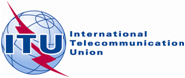 Ref:
Tel:Fax:TSB Circular 105COM 17/BGS
+41 22 730 5994
+41 22 730 5853-	To Administrations of Member States of the E-mail:tsbsg17@itu.int Copy:-	To ITU-T Sector Members;- To ITU-T Associates;-	To the Chairman and Vice-Chairmen of Study Group 17;-	To the Director of the Telecommunication Development Bureau;-	To the Director of the Radiocommunication BureauSubject:Meeting of Study Group 17 with a view to approving draft new Recommendations ITU-T X.673, X.1032, X.1209, X.1243, X.1245 and X.1275 in accordance with the provisions of Resolution 1, Section 9, of WTSA (Johannesburg, 2008), Geneva, 17 December 2010